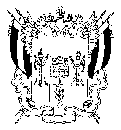 ТЕРРИТОРИАЛЬНАЯ ИЗБИРАТЕЛЬНАЯ КОМИССИЯ
БОКОВСКОГО  РАЙОНА РОСТОВСКОЙ ОБЛАСТИПОСТАНОВЛЕНИЕ                                                       ст. БоковскаяРассмотрев предложения по кандидатурам для назначения в составы участковых  избирательных  комиссий,  в соответствии со статьями 20, 22, 27 Федерального закона от 12.06.2002 № 67-ФЗ «Об основных гарантиях избирательных прав и права на участие в референдуме граждан Российской Федерации», Методическими рекомендациями о порядке формирования территориальных избирательных комиссий, избирательных комиссий муниципальных образований, окружных и участковых избирательных комиссий, утвержденными постановлением Центральной избирательной комиссии Российской Федерации от 17 февраля  2010 года № 192/1337-5, статьей 18 Областного закона от 12.05.2016 № 525-ЗС «О выборах и референдумах в Ростовской области», Территориальная избирательная комиссия Боковского района  Ростовской области ПОСТАНОВЛЯЕТ:1. Сформировать участковую избирательную комиссию  избирательного участка, участка референдума № 362 со сроком полномочий пять лет (2018 – 2023 гг.) в количестве 5 членов участковой избирательной комиссии с правом решающего голоса, назначив в ее состав членами участковых избирательных комиссий с правом решающего голоса следующих лиц:2. Направить настоящее постановление в Избирательную комиссию Ростовской области.3. Направить настоящее постановление в участковую избирательную комиссию участка, участка референдума № 362.4.  Опубликовать (обнародовать) настоящее постановление на сайте Территориальной избирательной комиссии Боковского района Ростовской области.       28 мая 2018 г.№ 89-22О формировании участковой избирательной комиссии избирательного участка, участка референдума № 362     № п/пФамилия, имя, отчество члена участковой избирательной комиссии с правом решающего голосаСубъект предложения кандидатуры в состав избирательной комиссии1Жукова Екатерина СергеевнаБоковское местное отделение ВОО «Молодая Гвардия Единой России»2Кумов Сергей ВладимировичРегиональное  отделение в Ростовской области  Политической партии«Гражданская Платформа»3Кружилина Наталья АнатольевнаБоковское местное отделение Всероссийской политической партии «ЕДИНАЯ РОССИЯ»4Колесник Наталья  АлександровнаРегиональное отделение в Ростовской области Всероссийской политической партии «Союз Труда»5Молчанов Сергей СергеевичРегиональное отделение политической партии  «СПРАВЕДЛИВАЯ РОССИЯ»  в Ростовской областиПредседатель комиссии                           С.Л. ГоворухинСекретарь  комиссии                           Н. А. Власенко